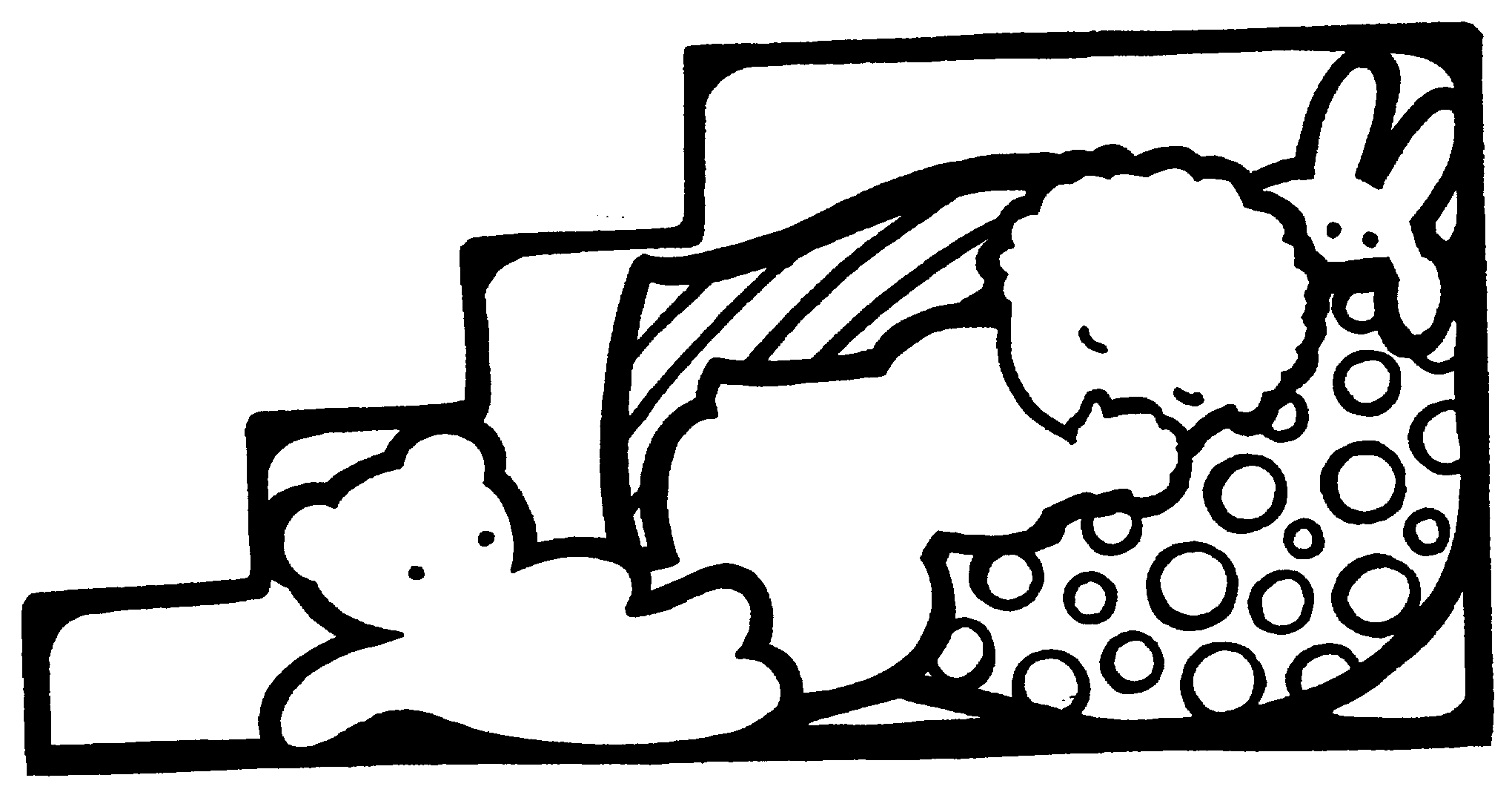 Petit garçonDans son manteau rouge et blanc Sur un traîneau porté par le vent Il descendra par la cheminée Petit garçon, il est l'heure d'aller se coucher  Tes yeux se voilent Ecoute les étoiles Tout est calme, reposé Entends-tu les clochettes tintinnabuler ?  Et demain matin petit garçon Tu trouveras dans tes chaussons Tous les jouets dont tu as rêvé Petit garçon il est l'heure d'aller se coucher  Tes yeux se voilent Ecoute les étoiles Tout est calme, reposé Entends-tu les clochettes tintinnabuler ?  Et demain matin petit garçon Tu trouveras dans tes chaussons Tous les jouets dont tu as rêvé Petit garçon il est l'heure d'aller se coucher,Et maintenant il est l'heure d'aller se coucher...(Graeme ALLWRIGHT)